Фото проверки питания от 12.10.2023г.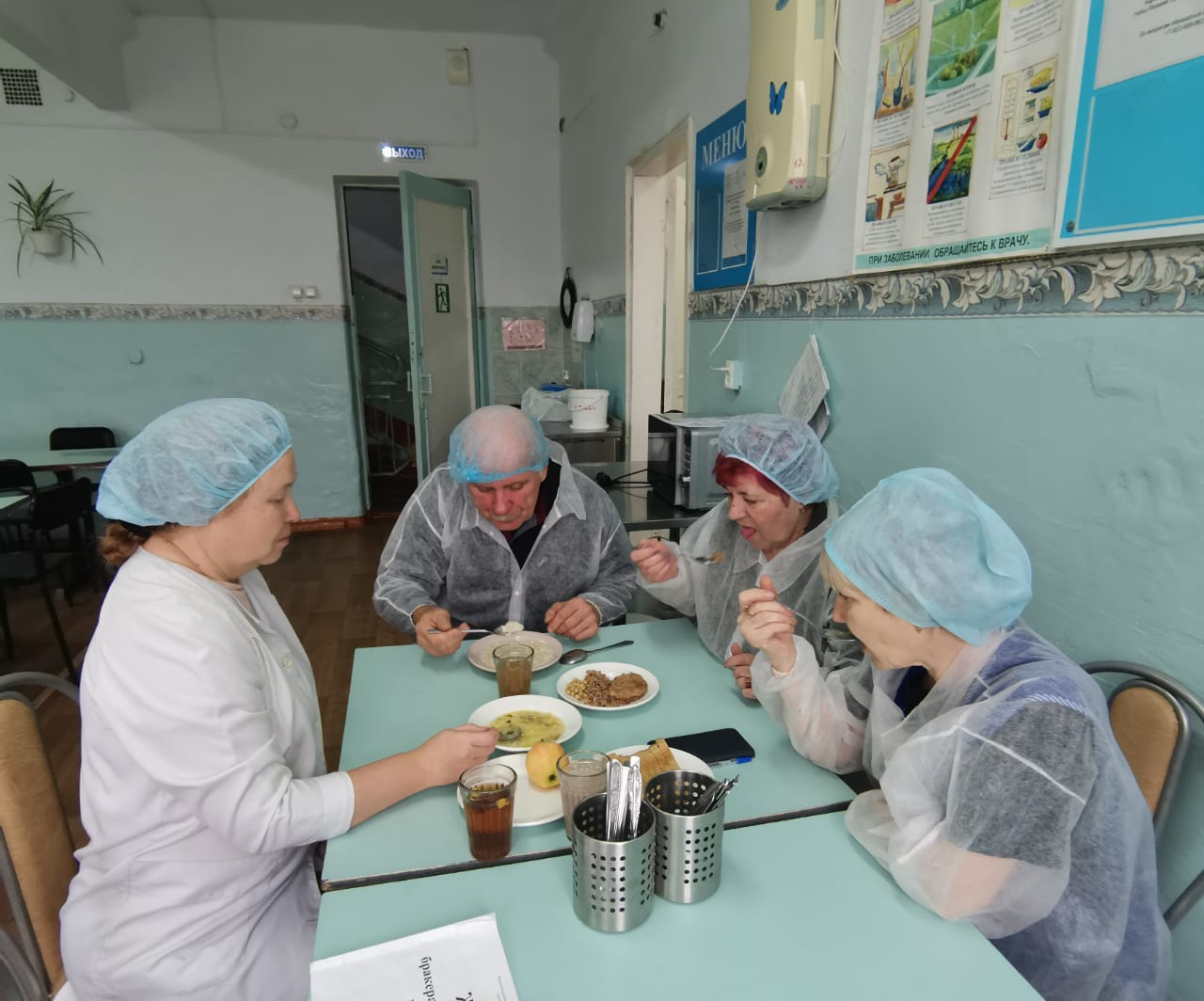 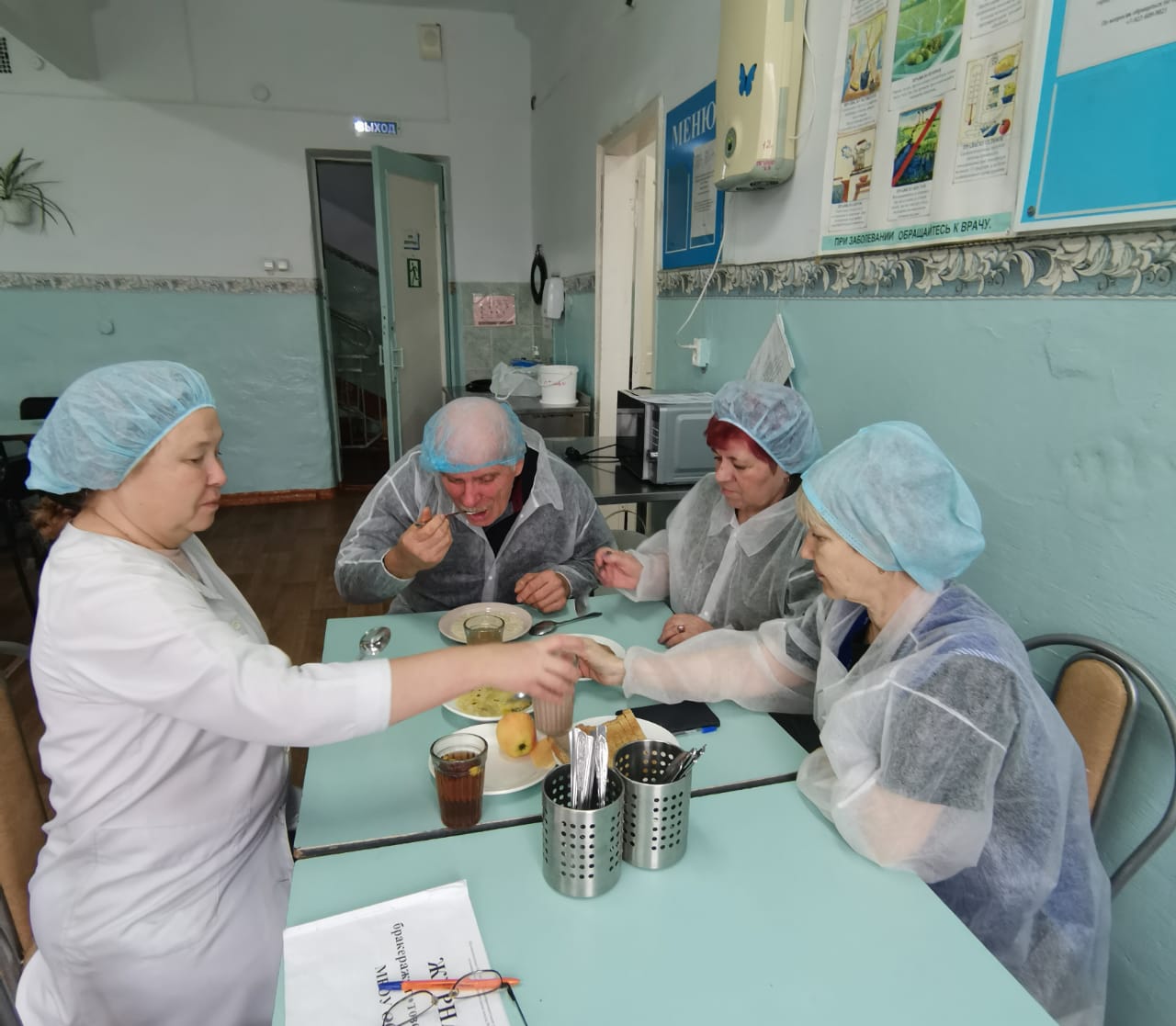 